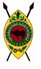 AGRICULTURAL SOCIETY OF KENYA            				 SOUTHERN KENYA BRANCH -KISII RE:   INVITATION TO PARTICIPATE IN THE 2020 KISII SHOWThe Organizing Committee and Management of the Southern Kenya Branch have the pleasure of inviting you to participate in the 2020 Show scheduled for 9th -12th July (4 DAYS), 2020 at Kisii showground. Preshow and judging day will be on 8th July 2020SHOW THEME“Promoting Innovation and Technology in Agriculture and Trade”2020 PARTICIPATION OPEN SPACE                                                      VAT EXCL		VAT34,800/=		-	10’X10’ sqft		-	30,000/=		4,800/=40,600/=		-           15’X15’ “		-	35,000/=		5,600/=46,400/=		-           20’X20’ “		-	40,000/=		6,400/=52,200/=		-	25’X25’ “		-	45,000/=		7,200/=58,000/=		-	30x30’  “		-	50,000/=		8,000/=Already constructed stand- to be determined on the groundASK StandKshs.30/= per sqft (16% VAT Applicable)Building Rental Charges ½ of Trade Rent (16%VAT Applicable).CONSERVANCY FEE-			Kshs. 3,500/=                       560/=                    4,060/= CLEANSING FEE-				Kshs. 3,500/=                       560/=                    4,060/=Judging fee for Theme	[compulsory]	-	 Kshs   2,000/=                     320/=                    2,320/=Any other Extra class			-	 Kshs   1,000/=                     160/=                    1,160/=MODE OF PAYMENTThe Society does not accept cash payments. The following are the acceptable modes of payments;Direct deposit to our bank account at KCB, Kisii Branch; 110-182-8021EFT Swift Code KCB LKENXBankers cheque drawn in favor of “A.S.K KISII BRANCH” ORMPESA Pay Bill No 251550CONFIRMING PARTICIPATIONYou are requested to fill in the attached show participation form and send the original copy back to our offices; addressed to the Branch Manager, on/or before 30th May 2020.  If we do not hear from you by this date, it shall be assumed that you will not participate in this year’s Kisii show.  The Management will therefore be at liberty to allocate the stand to another prospective applicant.CALENDAR OF EVENTSThe Society 2020 calendar of events is available on our website www.ask.co.ke. A copy of the same is hereby attached.LOUD MUSIC DURING THE TRADE FAIR IS PROHIBITEDYou are reminded to observe and comply with the gazette regulations including Noise & Excessive Vibrations Pollution Control Regulation 2009 Part 11 (3.1)“No person shall make or cause to be made any loud, unreasonable, unnecessary, or unusual noise which annoys, disturbs, injures or endangers the comfort, response, health or safety of others and the environment.”ENTRY TO THE SHOWGROUNDMembership Membership Badges that facilitate entry to the showground are currently on sale at the ASK office Kisii branch the categories are as follows: -Executive member			-	 8,500/=Full member				-	 3,000/=Single member				-	 2,000/=CATALOGUE ADVERTISEMENT (OPTIONAL) VAT	                      	 VAT Incl.					Front cover inside full Page coloured	-40,000/=                       	  6,400/=                       46,400/=   	Back cover full Page coloured		50,000/=                      		 8,000/=                        58,000/=Inside full Page coloured			35,000/=                        	 5,600/=                        40,600/=Half inside page	coloured                      20,000/=                        	 3,200/=                        23,200/=Back inside full page coloured	 	40,000/=                         	  6,400/=                       46,400/=iii] TicketsPre-show sticker			-	1,000/=Daily Car sticker				-1,000/= Trade Attendant			-	   700/= [clipped 4] Essential Car Sticker			-	 4,000/=Pre-Show				-	    100/=Adult					-	    200/= Child					-	    150/=NB:  National Identity cards or passports will be required at the gates for validation of membership badges. Daily TicketsTickets can be purchased at the gates in cash or via M-PESA.CONTACT DETAILSFor more inquiries, contact;The Branch ManagerASK Kisii BranchP.O.BOX 1327-40200Tel Nos.0717-354-743 /0725-364-440Email address –kisii@ask.co.keWe wish to sincerely thank you for your continued participation and support to the Society and especially the Kisii Branch show.Once again, welcome to the Region’s Premier Show.Yours Sincerely,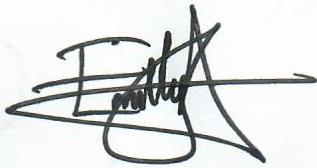 EMILY AWUORBRANCH MANAGER  (0717-354-743) C.C	-	Branch Chairman		Chief Executive OfficeA.S.K. APPROVED TRADE CLASSES 2020The Stand that best Interprets Current Show Theme. Government stand Education and/or Research Agricultural based Non Agro based and financial industry. The Best Large Trade Stand (Commercial & Industrial). The Best Medium Trade Stand (Commercial & Industrial). The Best Small Trade Stand (Commercial & Industrial). The Best Local Stand in Strategies of International Trade & Exports. The Best Foreign Exhibition Stand. The Best Government Ministries Stand. The Best Regulatory Authority and corporation Stand. The Best Non – Agricultural Based statutory board Stand The Best Agricultural Based Statutory Board/Commission Stand. The Best County and County Departments Stand. The most Striking Display (Demonstration of Locally Manufactured   Products). The Best Local Manufacturers Stand (Consumable)The Best  Local Manufactures Stand (Non- Consumable) The Best Bank Stand. The Best Micro – Financial Institutions Stand. The Best Financial Institution other than Bank. The Best Co-operative Movement and /or Sacco Stand. The Best University Stand. The Best Tertiary Level Education Institution Stand other than university. The Best Stand in Research and Development. The Best Innovation and Invention Stand. The Best Government Social Functions Stand The best Stand that Promote National Cohesion and Integration Development. The Best N.G.O/C.B.O. Projects Stand. The Best Organization/Association in Community Projects/Service Stand. The Best Stand in Youth Activities, Empowerments and Capacity Building. The Best Display and Presentation in Insurance Services. The Best Energy Services and Conservation Sector Stand. The Best Local Stand in Strategies of International Trade & Exports. The Best Stand Demonstrating the Application of Environmental Quality Standards. Best Stand Exhibiting Agricultural and/or Earth Moving Equipment. Best Stand Exhibiting Auto Mobiles. The Best Stand Embracing Information Technology and Communication System. Best Manufacturers and Distribution of Telecommunication Devices, Equipment and Service providers. Best Display in Data Services and Mobile Services. The Best Stand in Media Services The Best Agro-Processing Stand. The Best Pharmaceuticals and Agro Chemicals Stand. The Best Display and Services in the Health Sector and Pharmaceuticals Stand. The Best Stand in Hospitality and Catering Services. The Best Stand in Water and Waste Water Services The Best Stand that displays initiatives in provision of viable Transport Services The Best Stand in property and Real Stand. The Best Sugar Industry stand. The Best Seed Producing and Marketing Stand. The Branch Chairman Commendation Trophy. THE AGRICULTURAL SOCIETY OF KENYATO ALL 2020 EXHIBITORSPARTICIPATION IN THE KISII BRANCH SHOWPLEASE COMPLETE THE FORM IN DUPLICATE AND RETURN THE ORIGINAL TO:THE BRANCH MANAGER, ASK KISII BRANCHP.O BOX 1327-40200KISIIEmail: kisii@ask.co.ke	THIS FORM SHOULD BE RETURNED BY 15TH MAY 2020We wish to exhibit during the 2020 Kisii Branch showWe do not wish to exhibit during the 2020 Kisii Branch showPART A: EXHIBITOR DETAILSExhibitors Name……………………………...………………………..………………………..………….………………Stand ……………………………….…………….................................................Open Space location…………………………………….….……………………………………...…………...……….Country of Origin……………………………………….………………………………………….………….….…….Contact person 1…………………………….…………………. Designation………………….………….…………Contact person 1…………………………….…………………. Designation………………….………….…………Physical Address………………………………………………………………….……………….……..…..…………Postal Address……………………………………………………Code……………………City……….……….…….Telephone (Mobile No) ………………………………………………………………………………….……………...Fixed Line (Telephone)…………………………………………………………………………….……….………….Email Address….…………………………………………………………………………………………….…………….Website Address………………………………………………………………………………………. …..……………..Facebook Page: …………………………………………… Twitter Handle: …………………………………….Date …………………………………… Signature……………….……………………………………………………..PART B: OTHER DETAILSAre you exhibiting for the first time in the ……………………………………….?Yes 		NoHow did you know about the KISII Branch show? …………………………………………………………………………………………………….In which category are your products or services? (Trade, Manufacturing, Agricultural, Services etc. Please specify)……………….……………………………………………………………………………………List some of the products/services that you will be exhibiting. ………………………………………………………………………………………………………         …………………………………………………………………………………..………………….List the new technologies that you will be show casing…………………………………………………………………………………………..……………………………………………………………………………………………Do you need to bring in fresh supplies every morning? If yes, which supplies?…....................................................................................................._ _ _ _ _ _ _ _ _ _ _ _ _ _ _ _ _ _ _ _ _ _ _ _ _ _ _ _ _ _ _ _ _ _ _ _ _ __ _ _ _ _ _ _ PART C: FOR OFFICIAL USE ONLYYour application to retain/ request for Block / Stand/ open space……………..………. of size……………….. (sq. ft. / sq.m)Is approvednot approvedTrade Officer………………………(Applicable to Kisii branch only) Signature…………………………………………………………….Date……………………………………………..Amount for stand/open space……………………………………………………….…………………………………..----------------------------------------------------------------------------------------------------------Confirmation by Branch Accountant ………………………Signature….…………Date….................Remarks…………………………………………………..………………………………………………………………Approved by Branch Manager…………………………………Signature…………Date…………………..